Муниципальное бюджетное  учреждение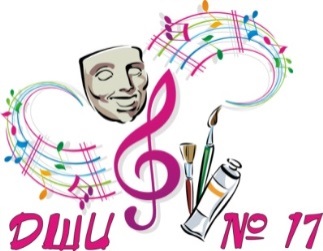 дополнительного образования «ДЕТСКАЯ ШКОЛА ИСКУССТВ № 17»городского округа Самара443079, г.Самара, ул. Гагарина, 58 , тел.(факс) 260-83-01ДОПОЛНИТЕЛЬНАЯ ОБЩЕРАЗВИВАЮЩАЯ ОБЩЕОБРАЗОВАТЕЛЬНАЯ ПРОГРАММА В ОБЛАСТИ ТЕАТРАЛЬНОГО ИСКУССТВАРАБОЧАЯ ПРОГРАММА УЧЕБНОГО ПРЕДМЕТА ХУДОЖЕСТВЕННО-ТВОРЧЕСКОЙ ПОДГОТОВКИ                 «БЕСЕДЫ О ТЕАТРЕ»Самара 2017 г.Структура  программы  учебного  предметаI.     Пояснительная записка		Характеристика  учебного  предмета,  его  место и роль в образовательном  процессе;Срок  реализации  учебного  предмета;Объем  учебного  времени,  предусмотренный  учебным  планом образовательного  учреждения  на  реализацию  учебного предмета;Форма  проведения  учебных  аудиторных  занятий;Цели и задачи учебного предмета;Обоснование структуры программы учебного предмета;Методы обучения;Описание  материально-технических  условий  реализации программы учебного предмета.II.     Содержание предмета		Учебно-тематический план;Краткое содержание разделов и тем.III.    Требования к уровню подготовки обучающихсяIV.    Формы и методы контроля, система оценок		Аттестация: цели, виды, форма, содержание;Критерии  оценки.V.    Методическое обеспечение учебного процесса		Методические  рекомендации  педагогическим  работникам;VI.    Список литературы I. Пояснительная записка 1. Характеристика  учебного  предмета,  его  место и роль в образовательном  процессеЗнание истории культуры и искусства дает ребенку возможность приобщиться к духовному опыту прошлых поколений, усвоить и понять общечеловеческие идеалы, выработать навыки самостоятельного постижения ценностей культуры. Культурно-воспитательная функция искусства расширяет духовное пространство ребенка, помогает познать культурный смысл творчества, способствуя выявлению творческого потенциала самого учащегося.2. Срок реализации учебного предметаСрок освоения программы «Беседы о театре» для детей, поступивших в образовательное учреждение в первый класс составляет 2 года (3 и 4 класс). 3 . Объем  учебного  времени,  предусмотренный  учебным  планом образовательного  учреждения  на  реализацию  учебного предмета4. Форма  проведения  учебных  аудиторных  занятийУчебный предмет художественно-творческой подготовки  «Беседы о театре» проводится в форме практических   мелкогрупповых  занятий,     численность группы  –     от 4 до 10 человек в группе.5. Цели и задачи учебного предметаЦели: 1. Выявление одаренных детей в области театрального искусства в раннем детском возрасте.Воспитание и развитие художественного вкуса.Воспитание зрительской культуры.Приобретение детьми теоретических знаний в сфере искусств на основе непосредственного восприятия произведений искусств, формирования представлений о специфических средствах художественной выразительности и языках различных видов искусств.Задачи: 1.   Познакомить учеников с видами искусств.2.  Формировать у детей и подростков устойчивый интерес к культуре и искусству.3.    Развивать личностные и творческие способности детей.4.    Развитие продуктивной индивидуальной и коллективной деятельности.5. Дать первоначальные знания об особенностях использования выразительных средств в искусстве.6. Способствовать формированию у учащихся духовно-нравственной позиции.       7.   Сформировать следующие умения и навыки: различать все виды искусств;дать навыки эмоционально-образного восприятия произведений искусств;обладать ассоциативным и образным мышлением;ориентироваться в культурном пространстве;уметь всесторонне оценивать произведения искусства;адекватно воспринимать содержание того или иного произведения искусства;правильно определять по произведению искусства культурно-историческую эпоху;обладать образным видением;свободно мыслить и анализировать;концентрировать внимание на предмете изучения;владеть основами самостоятельного изучения и творческого восприятия произведений искусства;      8.   Дать основные теоретические понятия:об исторических предпосылках развития культуры и искусства, об эволюции художественных стилей в связи с культурно-историческим процессом;о выразительных средствах произведений искусства и их разновидностях;о видах искусства;о различиях религиозного и светского искусства;о различиях и взаимопроникновении культур Запада и Востока;о жанрах и стилях в архитектуре, живописи и декоративно-прикладном творчестве;об особенностях различных школ живописи;о характерных особенностях развития культуры и искусства в разные эпохи (Древняя Греция, Древний Рим, Средневековье, Возрождение, Просвещение, Новое время и т.д.).      9.   Развивать во время аудиторных занятий:наблюдательность;творческую фантазию и воображение;внимание и память;ассоциативное и образное мышление; логическое мышление;способность определения основной мысли, идеи произведения;способность анализировать предлагаемый материал и формулировать свои мысли;умение донести свои идеи и ощущения до слушателя;умение пользоваться профессиональной лексикой.      10.   Развивать во время практических занятий:партнерские отношения в группе, учить общению друг с другом, взаимному уважению, взаимопониманию;развивать эмоциональную сферу личности ребенка, в том числе способность к состраданию, сочувствию;самодисциплину, умение организовать себя и свое время;чувство ответственности;организаторские способности;умение преподнести и обосновать свою мысль; художественный вкус;коммуникабельность;трудолюбие;активность.Важной задачей совокупности всех предметов является принципиальная нацеленность занятий на рост теоретических знаний исполнителей, в основе которых лежит умение соотносить различные жанры, направления и виды искусств в их взаимопроникновении.Навыки, полученные в процессе обучения другим предметам театрального направления, реализуются учащимися в конкретной творческой работе в виде анализа произведений искусства, умению опознавать различные направления и жанры искусств.6. Обоснование структуры программы учебного предмета Программа содержит  следующие разделы:сведения о затратах учебного времени, предусмотренного на освоение учебного предмета;распределение учебного материала по годам обучения;требования к уровню подготовки обучающихся;формы и методы контроля, система оценок;методическое обеспечение учебного процесса.7. Методы обученияДля достижения поставленной цели и реализации задач предмета используются следующие методы обучения: - словесный (рассказ, беседа, объяснение); - наглядный (наблюдение, демонстрация); - практический (упражнения воспроизводящие и творческие).8. Описание материально-технических условий реализации программы учебного предмета       Средства, необходимые для реализации программыДидактические:   - наглядные и учебно-методические пособия;- методические рекомендации; - наличие литературы для детей и педагога.Материально-технические:- учебная аудитория, соответствующая требованиям санитарным нормам и правилам; - учебная мебель;- видеомагнитофон;- проектор и киноэкран;- слайды, диски;- компьютер, оснащенный звуковыми колонками;- видеотека;- использование сети Интернет;- материальная база для создания слайдов, дисков, видеороликов;- школьная библиотека.Принятна Педагогическом совете«____» ______________ 20___ г.Протокол № _____УТВЕРЖДАЮДиректор МБУ ДО «ДШИ № 17»    г. о. Самара ________________ И.А.Балашова«____»_______________20____г.Приказ № _____Содержание             1-4 классыМаксимальная нагрузка (в часах)70Количество часов на аудиторную нагрузку70Количество часов на внеаудиторную (самостоятельную) работу0